МУНИЦИПАЛЬНОЕ БЮДЖЕТНОЕ ОБЩЕОБРАЗОВАТЕЛЬНОЕ УЧРЕЖДЕНИЕ «ОСНОВНАЯ ОБЩЕОБРАЗОВАТЕЛЬНАЯ ШКОЛА № 4»Рабочая программапо биологии 6 классна 2020-2021 учебный годУчитель: Полковникова Ольга НиколаевнаКоличество часов:всего 35 часов; в неделю 1 час.Учебник: Н.И. Сонин, В.И. Сонина. Биология: Живой организм. 6 кл. Учеб. для общеобразовательных учреждений. М.: Дрофа, 2016.г. Биробиджан 2020Рабочая программа по биологии разработана в соответствии с требованиями Федерального государственного образовательного стандарта, основного общего образования (утв. приказом Министерства образования и науки РФ от 17.12.2010 № 1897)ПЛАНИРУЕМЫЕ РЕЗУЛЬТАТЫ ОСВОЕНИЯ УЧЕБНОГО ПРЕДМЕТАЛичностные результаты:развитие любознательности и формирование интереса к изучению природы методами естественных наук;развитие интеллектуальных и творческих способностей учащихся;воспитание ответственного отношения к природе, осознания необходимости защиты окружающей среды, стремления к здоровому образу жизни;развитие мотивации к изучению в дальнейшем различных естественных наук;Метапредметные результаты:овладение способами самореализации учебной деятельности, что включает в себя умения: ставить цели и планировать личную учебную деятельность; оценивать собственный вклад в деятельность группы; проводить самооценку уровня личных учебных достижений;освоение приемов исследовательской деятельности: формулирование цели учебного исследования (опыта, наблюдения), составление его плана, фиксирование результатов, использование простых измерительных приборов, формулировка выводов по результатам исследования;формирование приемов работы с информацией, что включает  в себя умения: поиск и отбор источников информации в соответствии с учебной задачей или реальной жизненной ситуацией; систематизация информации; понимание информации, представленной в различной знаковой форме – в виде таблиц, диаграмм, графиков и т.д.;развитие коммуникативных умений и овладение опытом межличностной коммуникации, корректное ведение диалога и участие в работе группы в соответствии с обозначенной ролью;Предметные результаты:в ценностно-ориентационной сфере – формирование представлений о природоведении как одном из важнейших способов познания человеком окружающего мира, как важнейшем элементе культурного опыта человечества;в познавательной сфере – расширение и систематизация знаний о многообразии объектов и явлений природы; формирование представлений о взаимосвязи мира живой и неживой природы, между живыми организмами; об изменениях природной среды под воздействием человека; освоение базовых естественно-научных знаний, необходимых для дальнейшего изучения систематических курсов естественных наук; формирование  элементарных исследовательских умений; применение полученных знаний и умений для решения практических задач в повседневной жизни, для осознанного соблюдения норм и правил безопасного поведения в природной и социоприродной среде, при оказании простейших видов первой медицинской помощи;в трудовой сфере – формирование навыков ухода за комнатными растениями и растениями на пришкольном участке, за домашними животными;в эстетической сфере – приводить примеры, дополняющие  научные данные образами, взятыми из произведений литературы и искусства;в  сфере физической культуры  – расширение представлений о здоровом образе жизни, овладение простейшими приемами контроля своего физического состоянияII. СОДЕРЖАНИЕРаздел 1. Строение живых организмов – 11 часов.Тема 1. Клетка - живая система. Строение растительной клетки.Клетка — элементарная единица живого. Безъядерные и ядерные клетки. Строение и функции ядра, цитоплазмы и её органоидов. Хромосомы, их значение. Тема 2. Строение животной клетки – 1 час.Различия в строении растительной и животной клеток. Деление — важнейшее свойство клеток, обеспечивающее рост и развитие многоклеточного организма. Два типа деления. Деление - основа размножения организмов.Тема 3. Ткани растений  – 1 час.Понятие «ткань». Клеточные элементы и межклеточное вещество. Типы тканей растений, их многообразие, значение, особенности строения. Тема 4. Ткани животных. Типы тканей животных организмов, их строение и функции.Тема 5. Органы цветковых растений. Корень – 1 час.Понятие «орган». Органы цветкового растения. Внешнее строение и значение корня. Корневые системы. Видоизменения корней. Тема 6. Побег – 1 час.Строение и значение побега. Почка - зачаточный побег. Стебель как осевой орган побега. Передвижение веществ по стеблю. Лист. Строение и функции. Простые и сложные листья. Тема 7. Цветок и плод – 1 час.Цветок, его значение и строение (околоцветник, тычинки, пестики). Соцветия. Плоды. Значение и разнообразие. Тема 8. Строение семян и их функции – 1 час.Строение семян однодольного и двудольного растений.Тема 9. Лабораторная работа «Распознавание органов у растений» - 1 час.Тема 10. Органы и системы органов животных – 1 час. Основные системы органов животного организма: пищеварительная, опорно-двигательная, нервная, эндокринная, половая.Тема 11. Обобщение и контроль знаний по разделу «Строение живых  организмов» – 1 час.Раздел 2. Жизнедеятельность организмов – 23 часа.Тема 12.  Питание и пищеварение. Особенности питания растений – 1 час.Сущность понятия «питание». Особенности питания растительного организма. Почвенное питание. Воздушное питание (фотосинтез). Тема 13. Питание и пищеварение. Особенности питания животных – 1 час.Особенности питания животных. Травоядные животные, хищники, трупоеды, симбионты, паразиты. Пищеварение и его значение. Особенности строения пищеварительных систем животных. Пищеварительные ферменты и их значение.Тема 14. Дыхание. Особенности дыхания растений – 1 час.Значение дыхания. Роль кислорода в процессе расщепления органических веществ и освобождения энергии. Дыхание растений. Роль устьиц и чечевичек в процессе дыхания растений. Тема 15. Дыхание. Особенности дыхания животных – 1 час. Органы дыхания животных организмов.Тема 16. Транспорт веществ в организме. Перемещение веществ в растениях – 1 час.Перенос веществ в организме, его значение. Передвижение веществ в растениях. Особенности строения органов растений, обеспечивающих процесс переноса веществ.Тема 17. Лабораторная работа «Передвижение воды и минеральных веществ по стеблю» - 1 час.Тема 18. Перенос веществ в организмах животных – 1 час.Особенности переноса веществ в организмах животных. Кровеносная система, её строение, функции. Гемолимфа, кровь и её составные части (плазма, клетки крови).Тема 19. Выделение – 1 час.Роль выделения в процессе жизнедеятельности организмов, продукты выделения у растений и животных. Выделение у растений. Выделение у животных. Основные выделительные системы у животных. Тема 20. Обмен веществ и энергии в растениях – 1 час.Тема 21. Обмен веществ и энергии в организмах животных – 1 час.Тема 22. Скелет – опора организма – 1 час. Значение опорных систем в жизни организмов. Опорные системы растений. Опорные системы животных.Тема 23. Лабораторная работа «Разнообразие опорных систем животных» - 1 час.Тема 24. Движение – 1 час.Движение как важнейшая особенность животных организмов. Значение двигательной активности. Механизмы, обеспечивающие движение живых организмов.Тема 25. Координация и регуляция. Нервная система – 1 час.Жизнедеятельность организма и её связь с окружающей средой. Регуляция процессов жизнедеятельности организмов. Раздражимость. Нервная система, особенности строения. Рефлекс, инстинкт.Тема 26. Координация и регуляция. Эндокринная система – 1 час.Тема 27. Бесполое размножение – 1 час.Биологическое значение размножения. Виды размножения. Бесполое размножение животных (деление простейших, почкование гидры). Тема 28. Лабораторная работа «Вегетативное размножение комнатных растений» - 1 час.Тема 29. Половое размножение животных -  1 час.Особенности полового размножения животных. Органы размножения. Половые клетки. Оплодотворение. Тема 30. Половое размножение растений – 1 час. Опыление. Двойное оплодотворение. Образование плодов и семян.Тема 31. Рост и развитие растений – 1 час.Рост и развитие растений. Индивидуальное развитие. Распространение плодов и семян. Состояние покоя, его значение в жизни растений. Условия прорастания семян. Питание и рост проростков. Тема 32. Рост и развитие животных -  1 час. Особенности развития животных организмов. Развитие зародыша (на примере ланцетника). Постэмбриональное развитие животных. Прямое и непрямое развитие.Тема 33. Организм как единое целое – 1 час.Взаимосвязь клеток, тканей и органов в организме. Регуляторная деятельность нервной и гуморальной систем. Функционирование организма как единого целого, организм – биологическая система.Повторение. Жизнедеятельность организмов – 1 час.Промежуточная аттестация – 1 час.III. Тематическое планированиеКонтрольная работа (тест) по биологии 6 класс1 вариантЧасть А  Выберите один ответ из четырех предложенных и запишите ответ в виде буквы, под которой он обозначенА1. Функции листа: А) газообмен;                                                        В) фотосинтез; Б) испарение;                                                        Г) все ответы верны.А2. Где запасаются питательные вещества в семени фасоли?А) в семядолях                                                      В) в эндоспермеБ) в семенной кожуре                                           Г) в зародышеА3. Главная часть тычинки:А) пыльник                                                            В) завязьБ) тычиночная нить                                              Г) рыльце  А4. Луковица представляет собой видоизмененный подземный побег, так какА) на нем расположены почки;                 Б) он поглощает воду и минеральные вещества;В) в нем органические вещества расщепляются до минеральных;Г) в нем образуются органические вещества из неорганических.А5.  Сочный многосемянный плод имеет:А) вишня                                                                В) дубБ) ягода                                                                   Г) капустаА6. Какой цифрой обозначено соцветие зонтик?1) 1           3) 3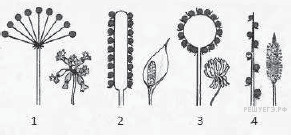 2) 2           4) 4А7. Почка — это:А) часть стебля                                                     В) зачаточный побег; Б) завязь с семязачатками;                                 Г) черешок и листовая пластинкаА8. К ветроопыляемым растениям относится:А) рябина                                                               В) ландышБ) береза                                                                Г) яблоняА9. Органические вещества в стебле передвигаются по:А) ситовидным трубкам луба                              В) сосудам древесиныБ) лубяным волокнам                                           Г) клеткам сердцевиныА10. Испарение воды листьями обеспечивает А) размножение растений                                    В) фотосинтезБ) передвижение минеральных веществ            Г) создание органических веществ          Часть ВВ1. Из перечисленных признаков выпишите характерные для класса Однодольные A)  Две семядоли в семени Б)  Мочковатая корневая система B) Стержневая корневая система Г) Дуговое или параллельное жилкование листьевД) Сетчатое жилкование листьевЕ) Одна семядоля в семениВ2.Установи те соответствие между содержанием первого и второго столбцов. В3..Установите последовательность этапов индивидуального развития  однолетнего покрытосеменного растения из семени.А) образование плодов и семян Б) появление вегетативных органов В) появление цветков, опылениеГ) оплодотворение и формирование зародышаД) прорастание семени2 вариантЧасть А  Выберите один ответ из четырех предложенных и запишите ответ в виде буквы, под которой он обозначенА1.Функции корня:А) закрепляет растение в почве                           В) осуществляет почвенное питаниеБ) накапливает запасные вещества                      Г) все верноА2. Где запасаются питательные вещества в семени пшеницы?А) в семядолях                                                       В) в эндоспермеБ) в семенной кожуре                                            Г) в зародышеА3.У пестика нет:А) пыльника                                                           В) завязиБ) столбика                                                             Г) рыльцаА4. Клубень представляет собой видоизмененный подземный побег, так какА) на нем расположены почки Б) он поглощает воду и минеральные вещества В) в нем органические вещества расщепляются до минеральных Г) в нем образуются органические вещества из неорганическихА5. Сухой односемянный плод имеет:А) горох                                                                  В) яблоняБ ) подсолнечник                                                   Г) мак      А6. Какой цифрой обозначено соцветие колос?А)1      В) 3     Б) 2      Г) 4А7. Побег — это: А) верхушка стебля;                                            В) стебель с листьями и почками; Б) часть листа;                                                      Г) часть корня. А8.К насекомоопыляемым растениям относится:А) береза                                                                В) орешникБ) тополь                                                                Г) яблоняА9. Вода и минеральные соли передвигаются в стебле по:А) ситовидным трубкам луба                              В) сосудам древесиныБ) лубяным волокнам                                           Г) клеткам сердцевиныА10.Благодаря испарению воды растениеА) создает органические вещества                      В) растетБ)  размножается                                                   Г) охлаждаетсяЧасть В  В1.  Из перечисленных признаков выпишите характерные для класса Двудольные. A) Одна семядоля в семениБ) Мочковатая корневая система B) Стержневая корневая система Г) Две семядоли в семениД) Дуговое или параллельное жилкование листьевЕ) Сетчатое жилкование листьевВ2.Установите соответствие между содержанием первого и второго столбцов. В3.Расставьте буквы в соответствии с последовательностью расположения слоев стебля сосны, начиная с внутреннего слоя :А) пробкаБ) кожицаВ) камбийГ) лубД) древесинаЕ) сердцевинаОтветы1 вариантЧасть АЧасть ВВ1- Б,Г,ЕВ2 – А 1, Б 1, В 2, Г 1, Д 2, Е 2.В3 – Д-Б-В-Г-А2 вариантЧасть АЧасть ВВ1- В,Г,Е.В2 –А 1, Б 2, В 2, Г 1, Д 1, Е 2.В3 – Е-Д-В-Г-А-БОценкаЧасть А – 1 балл за каждый ответ – макс. 10 б.Часть В – 2 б за правильный ответ, 1 б - если есть одна ошибка, 0 б- две и более ошибки- макс 6 бМакс балл за всю работу – 16 «5» -16 -13 б«4» -12-10 б«3» - 9- 7 б«2» - 6 и менее СОГЛАСОВАНОЗам. директора по УВР«___  »__________20___Заместитель директора по УВР___________________М.М.ЧуриковаУТВЕРЖДЕНОПриказомот ______________№ ________Директор МБОУ ООШ № 4__________________________О.П. Играшкина№ ппТемаКол-во часПримечаниеРаздел 1. Строение живых организмов – 11 ч.Раздел 1. Строение живых организмов – 11 ч.Раздел 1. Строение живых организмов – 11 ч.Раздел 1. Строение живых организмов – 11 ч.Клетка - живая система. Строение растительной клетки.1Строение животной клетки.1Ткани растений.1Ткани животных.1Органы цветковых растений. Корень.1Побег.1Цветок и плод.1Строение семян и их функций.1Органы и системы органов животных.1Лабораторная работа «Распознавание органов у растений»1Обобщение и контроль знаний по разделу «Строение живых  организмов».1Раздел 2. Жизнедеятельность организмов –  23 часаРаздел 2. Жизнедеятельность организмов –  23 часаРаздел 2. Жизнедеятельность организмов –  23 часаРаздел 2. Жизнедеятельность организмов –  23 часаПитание и пищеварение. Особенности питания растений.1Питание и пищеварение. Особенности питания животных.1Дыхание. Особенности дыхания растений.1Дыхание. Особенности дыхания животных.1Транспорт веществ в организме. Перемещение веществ в растениях.1Лабораторная работа «Передвижение воды и минеральных веществ по стеблю».1Перенос веществ в организмах животных.1Выделение.1Обмен веществ и энергии в растениях.1Обмен веществ и  энергии в организмах животных.Скелет – опора организма.1Лабораторная работа «Разнообразие опорных систем животных».1Движение.1Координация и регуляция. Нервная система.1Координация и регуляция. Эндокринная система.1Бесполое размножение.1Лабораторная работа «Вегетативное размножение комнатных растений».1Половое размножение животных.1Половое размножение растений.1Рост и развитие растений.1Рост и развитие животных.1Организм  как единое целое.1Повторение по разделу «Жизнедеятельность организмов»1Промежуточная аттестация1Признаки процессаНазвание процессаА) происходит в клетках с хлоропластамиБ) используется световая энергияВ) поглощается кислородГ) поглощается углекислый газД) происходит во всех клетках растенияЕ) сопровождается освобождением энергии1) Фотосинтез2) ДыханиеПризнаки процессаНазвание процессаА) Происходит при помощи гаметБ) Новая особь наследует все признаки и свойства материнского организмаВ) Происходит при помощи спорГ) У потомков появляются новые признаки и свойстваД) Происходит процесс оплодотворенияЕ) Новые особи развиваются из вегетативных органов или их частей.1) Половое размножение2) Бесполое размножение12345678910ГАААБАВБАБ12345678910ГВААБГВГВГ